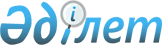 О внесении изменения в приказ Председателя Агентства Республики Казахстан по финансовому мониторингу от 25 февраля 2021 года № 2-н "Об утверждении положений территориальных органов и специализированного государственного учреждения Агентства Республики Казахстан по финансовому мониторингу"Приказ Председателя Агентства Республики Казахстан по финансовому мониторингу от 31 января 2024 года № 115-НҚ
      В соответствии с подпунктом 8) пункта 19 Положения об Агентстве Республике Казахстан по финансовому мониторингу, утвержденного Указом Президента Республики Казахстан от 20 февраля 2021 года № 515 "О некоторых вопросах Агентства Республике Казахстан по финансовому мониторингу" ПРИКАЗЫВАЮ:
      1. Внести в приказ Председателя Агентства Республики Казахстан по финансовому мониторингу от 25 февраля 2021 года № 2-н "Об утверждении положений территориальных органов и специализированного государственного учреждения Агентства Республики Казахстан по финансовому мониторингу" следующее изменение: 
      в Положении о Департаменте экономических расследований по Актюбинской области Агентства Республики Казахстан по финансовому мониторингу, утвержденном указанным приказом:
      пункт 8 изложить в следующей редакции:
      "8. Юридический адрес Департамента: 030000, Республика Казахстан, Актюбинская область, город Актобе, район Астана, микрорайон Алтын Орда, 8А".
      2. Департаменту кадровой работы Агентства Республики Казахстан по финансовому мониторингу (далее – Агентство) в установленном законодательстве порядке обеспечить в течение десяти календарных дней после подписания настоящего приказа направление его на казахском и русском языках в Республиканское государственное предприятие на праве хозяйственного ведения "Институт законодательства и правовой информации Республики Казахстан" Министерства юстиции Республики Казахстан для официального опубликования и включения в Эталонный контрольный банк нормативных правовых актов Республики Казахстан.
      3. Департаменту экономических расследований по Актюбинской области Агентства:
      1) в течение десяти календарных дней после подписания настоящего приказа обеспечить размещение настоящего приказа на своем интернет-ресурсе;
      2) в установленные законодательством Республики Казахстан сроки принять необходимые меры, вытекающие из настоящего приказа.
      4. Контроль за исполнением настоящего приказа оставляю за собой.
      5. Настоящий приказ вводится в действие со дня его подписания.
					© 2012. РГП на ПХВ «Институт законодательства и правовой информации Республики Казахстан» Министерства юстиции Республики Казахстан
				
      Председатель Агентства Республики Казахстан  по финансовому мониторингу 

Ж. Элиманов
